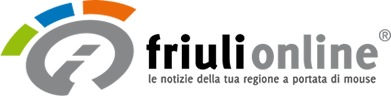 Der Künstler Torsten Paul hat dem Thema Boot einen Werkzyklus gewidmet. Der westliche Mann geht normalerweise entspannt ans Deck und sehnt sich nach etwas neuem. Andere sehen eine Seereise als einzige Chance, dem Tod zu entkommen. Das Boot als Symbol des Aufbruchs, des Reisens und damit als Metapher für das Leben. Auf einem Boot zu fahren weckt Hoffnung und bringt Veränderungen mit sich. Das macht die Serie „Boote“ so besonders. Auf der einen Seite das Handwerk, der weise Sinn der Teilhabe, der wie in jeder Form der Malerei eine Distanz zum Gegenstand der Darstellung schafft,  indem er etwas – in diesem Fall die Boote – sichtbar macht etwas anderes. Malerei hingegen ist auch das, was darüber hinausgeht und uns an fast Vergessenes erinnern lässt.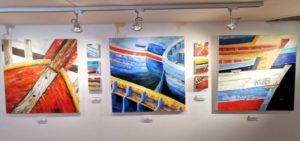 La nuova mostra “Punti e... spunti di vista” - dal respiro internazionale - porrà a confronto opere molto diverse l'una dall'altra, segno tangibile di prospettive insolite, stimolanti ed interessanti da parte delle artiste e degli artisti che le hanno create. Sarà una mostra-sfida incentrata sull'originale unicità, a 360 gradi.Rimarrà aperta e visitabile fino a mercoledì 23 giugno.L'artista Torsten Paul ha dedicato un ciclo di opere al tema della barca. L'uomo occidentale di solito va sul ponte rilassato, con il desiderio di qualcosa di nuovo. Altri vedono in un viaggio per mare l'unica possibilità di sfuggire alla morte. La barca come simbolo di partenza, di viaggio e quindi come metafora della vita. Partire in barca ispira speranza e associa il cambiamento. Questo è ciò che rende la serie “Barche” così speciale. Da un lato l'artigianato, il sapiente senso di partecipazione, che, come in ogni forma di pittura, crea una distanza da ciò che è l'oggetto della rappresentazione, in quanto permette a qualcosa – in questo caso le barche - di essere visto in qualcos'altro. La pittura, d'altra parte, è anche ciò che va oltre e ci permette di ricordare ciò che è stato quasi dimenticato.